Lesson Plan Package 3 – Controversial IssuesLP4 – Racism in the UKTop Tips for Emotional Intelligence HandoutKey skill for engaging in controversial discussion: emotional intelligenceTop tips for coping with emotional reactions to an issue:Acknowledge that it’s ok to feel strongly about certain issues. It’s not about hiding them, it’s about taking care to not let them derail a conversationIf we understand what we feel and where it’s coming from, we are better-placed to think about how to respondSometimes we can help people who are reacting emotionally by showing empathy, asking them if they are ok and if they want to explain how they feelSome conversations can be emotionally draining if we have them too often or if they are personal to us. It’s not your responsibility to educate anyone at your emotional expense; be mindful of your limits and take breaks from engagement when you need to!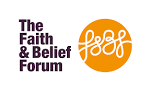 